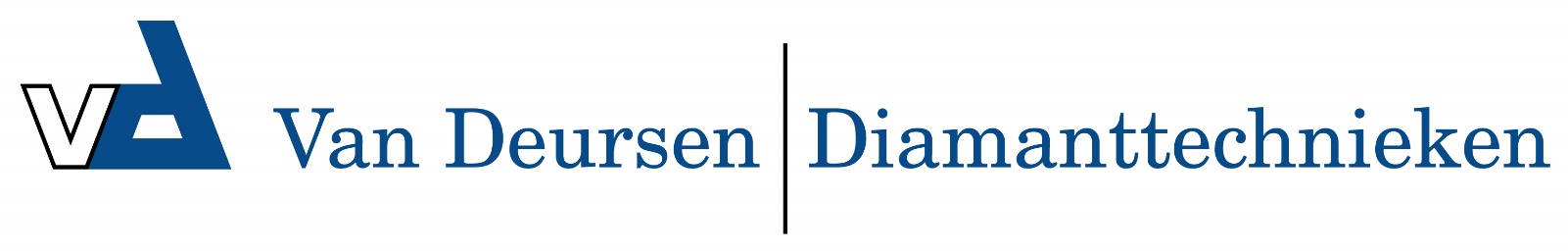 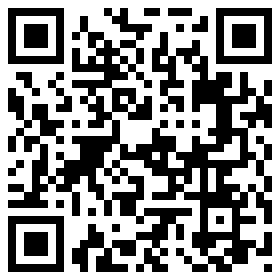 Draadnagel (7)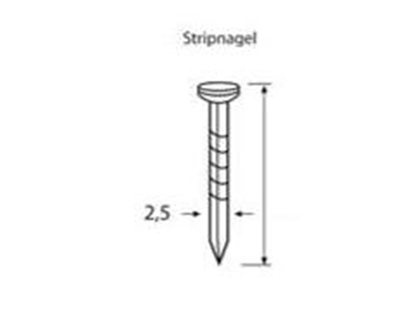 Geschikt voor gebruik in:
DutackPro gastacker S3040G90
(let op: voor zwaardere toepassingen in staal en beton: gebruik de ballistische nagel)Artikelnummerdraaddiktelengtemateriaalinhoud per doos52100012,5 mm16 mmverzinkt100052100022,5 mm19 mmverzinkt100052100032,5 mm25 mmverzinkt100052100042,5 mm32 mmverzinkt100052100052,5 mm38 mmverzinkt1000